LIGHT UP NAVAJO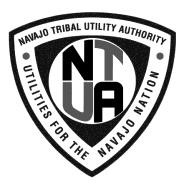 VOLUNTEER EMERGENCY INFORMATION The purpose of this form is to assist us in the event of an emergency and will be kept confidential.IN CASE OF EMERGENCY, NOTIFY MEDICAL INFORMATION I have voluntarily provided the above contact information and authorize the Navajo Tribal Utility Authority and its representatives to contact any of the above on my behalf in the event of an emergency. VOLUNTEER FIRST NAME LAST NAME      LAST NAME      DATEHOME ADDRESS   	CITY AND STATE 	ZIP CODE HOME ADDRESS   	CITY AND STATE 	ZIP CODE HOME ADDRESS   	CITY AND STATE 	ZIP CODE HOME ADDRESS   	CITY AND STATE 	ZIP CODE HOME PHONE #HOME PHONE #CELL PHONE #CELL PHONE #1. NAME RELATIONSHIP TO YOU HOME ADDRESS WORK PHONE #CELL PHONE #2.  NAME RELATIONSHIP TO YOU HOME ADDRESS WORK PHONE #CELL PHONE #PRIMARY PHYSICIAN NAME PRIMARY PHYSICIAN NAME PRIMARY PHYSICIAN NAME PHONE #PHONE #ALLERGY(IES) ALLERGY(IES) ALLERGY(IES) ALLERGY(IES) ALLERGY(IES) ALLERGY(IES) MEDICAL CONDITIONS MEDICAL CONDITIONS MEDICAL CONDITIONS MEDICAL CONDITIONS MEDICAL CONDITIONS MEDICAL CONDITIONS DATE OF BIRTH BLOOD TYPEWEIGHT WEIGHT HEIGHT HEIGHT EMPLOYEE SIGNATUREDATE